الجمهورية الجزائرية الديمقراطية الشعبية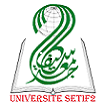 وزارة التعليم العالي والبحث العلميجامعة محمد لمين دباغين - سطيف 2  2Université Sétiكلية العلوم الإنسانية والاجتماعية    Faculté des Sciences Humaines et Socialesقسم علوم وتقنيات النشاطات البدنية والرياضية(Staps)السنة أولى ماستر نشاط مدرسي للسداسي الأول (2020/2021)الوضعية الادماجية لمقياس علم الاجتماع الرياضي:يهدف هذا الامتحان لفحص مدى تحكمك في الهدف العام للوحدة التعليمية.السند :علم الاجتماع الرياضي فرع من فروع علم الاجتماع العام له موضوعاته المستقلة ومناهجه العلمية، وهو يهدف لدراسة سلوك الأفراد أثناء ممارسة الأنشطة البدنية والرياضية.مدرب الفريق الرياضي هو شخصية محورية ومأثرة داخل الفريق سواء على أداء الفريق أو اللاعبين، حيث يجب أن يركز على نقاط قوة الفريق والتقليل من العوامل التي تنعكس سلبا على الأداء ومن بينها العوامل الاجتماعية. التعليمة:    بعد مشاهدتك لمقطع الفديو (مهام مدرب كرة القدم)، ومن خلال مكتسباتك السابقة :- اشرح كيف يصل المدرب إلى تفعيل العمل الجماعي وتحقيق الأهداف المشتركة للفريق الرياضي.- بين كيف يمكن للمدرب الحفاظ على تماسك الفريق في ظل تنافس اللاعبين فيما بينهم.- استنتج كيف يمكن للمدرب استعمال عامل الجمهور لصالح الفريق.ملاحظة:الإجابة تكون في ملف وورد "Word" ويعاد النشاط مع كتابة الاسم واللقب والفوج مع إرسال الملف قبل تاريخ 10/04/2021.بالتوفيق.